DIOCESE OF SCRANTON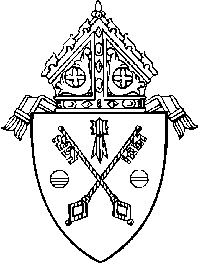 FLOW CHART FOR MANDATED REPORTERS  (Call 911 if the child is in imminent danger)NOTES:Keep copies of all your correspondence and a record of to whom you spoke.